Exit ExamANSWER KEY and SCORING SCALEHow to TipPoints____1____What is considered standard tipping percentage for services received (i.e. Restaurant bill, hair cut services, transportation services.) %10%15%25Points____1____If your dinner bill at a restaurant comes out to $73.60 what should the standard tip be? $15.04$14.60$11.04Points____1____In which situation is it appropriate to tip? At restaurant At Bar Taxi/Car ServiceAll of the aboveOnly A and B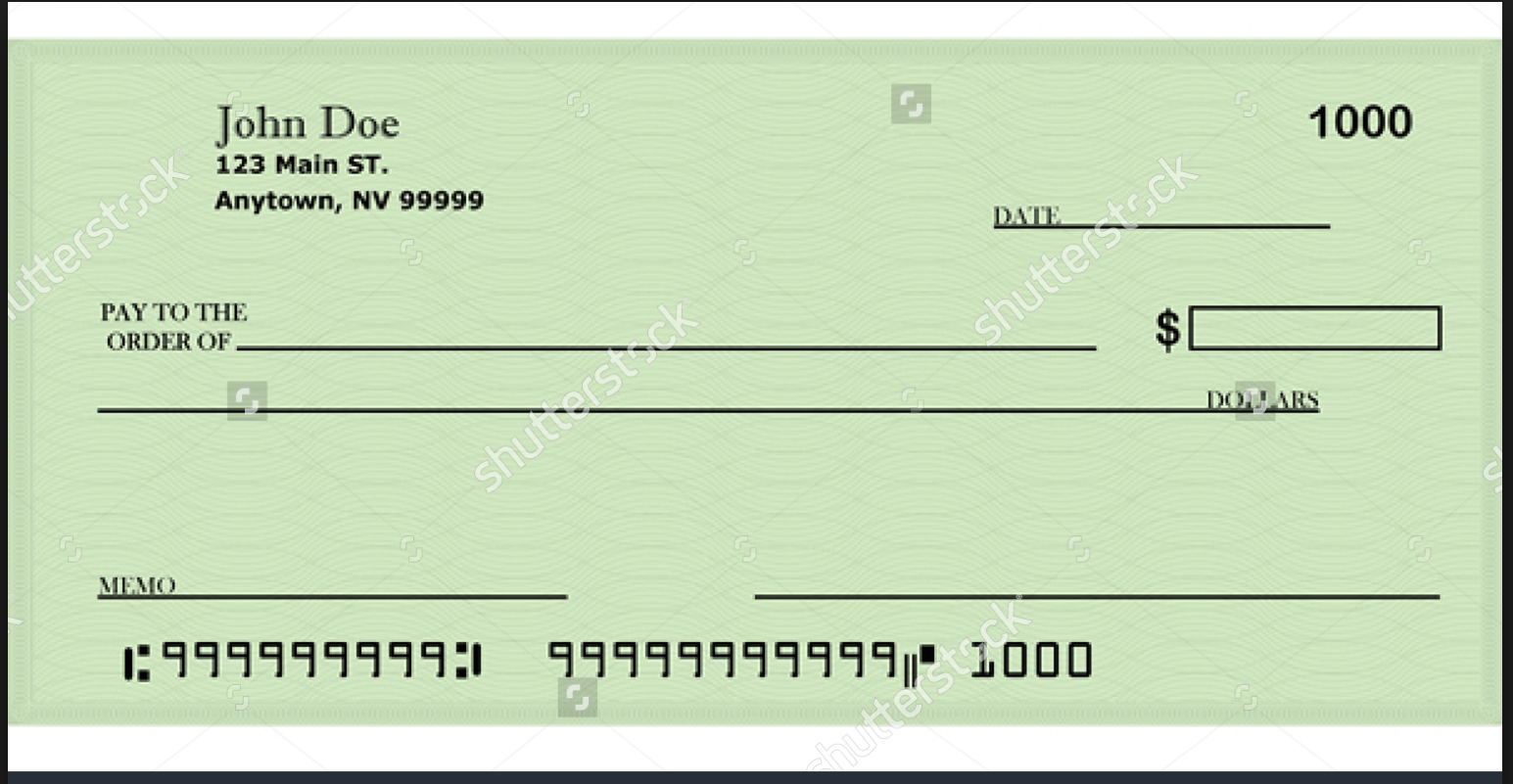 Points____2____	4. Using the check above, pay your electric bill to SDG+E for $67. Your account number is, 		14387200. 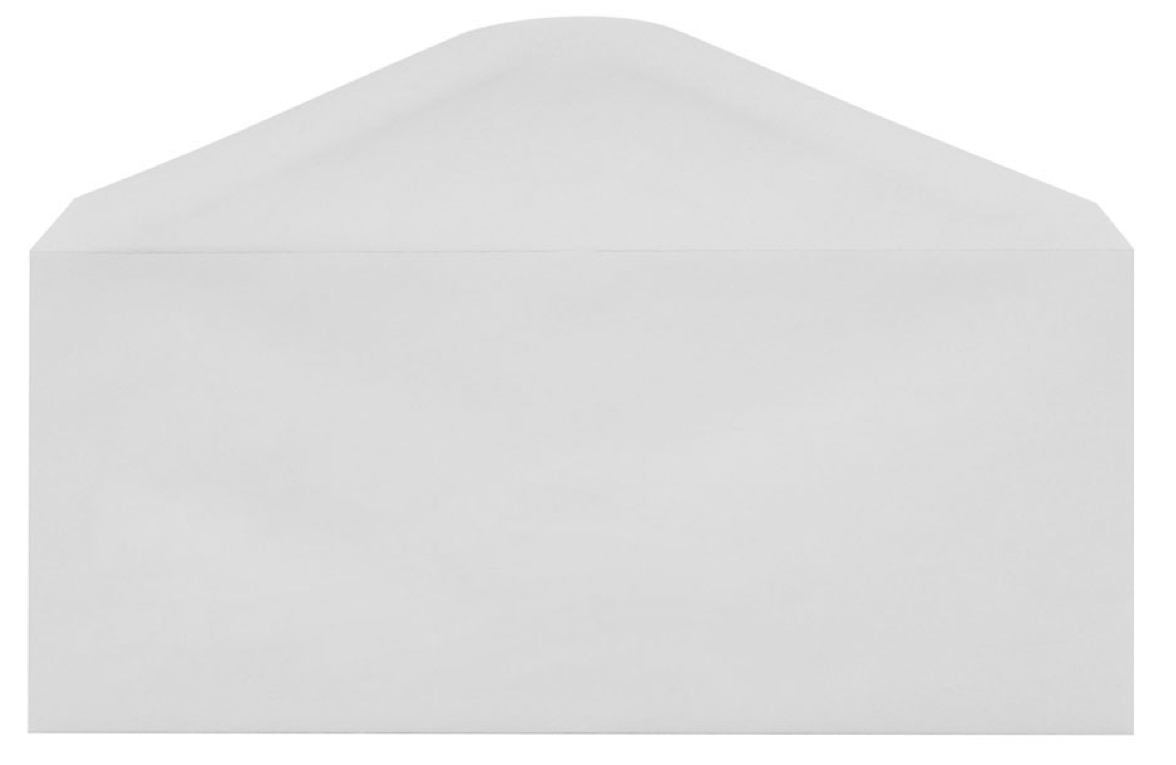 Points____2____Using the blank envelope above, send your SDG+E  check.SDG+E Electric 1482 Main StreetBlueBalls, VA 09211Be sure to write your return address and place stamp in the appropriate place*CreditPoints____1____What is a bad credit score?750500350Points____1____What do you need credit for?To rent an apartmentTo rent a carTo have an account with cable television, gas/electric, and cell phone services.Potential employment All of the aboveJust A and CPoints____1____How do you maintain good credit?Pay your bills on time, every timeDon’t get close to your credit limitA long credit history will help your scoreOnly apply for credit that you need.A and EAll the abovePoints____1____Circle True or FalseYour credit information can be a factor in whether or not you can rent a nice apartment, how much you pay for insurance or whether or not you can get a jobPoints____1____
			True                       FalseSewingPoints____2____Thread a needle and sew a button onto the blank space below. Points____1____Circle True or FalseSewing will come in handy when I have a hole in my jeans, a button that fell off my favorite jacket, or when there is a tear in my bedding.True                       FalsePoints____1____Sewing is NOT an effective way to sew up a cut on your body, also known as suturing.True                       FalseBudgetingSince budgeting allows you to create a spending plan for your money, it ensures that you will always have enough money for the things you need and the things that are important to you. Following a budget or spending plan will also keep you out of debt or help you work your way out of debt if you are currently in debt.Points____4____In one month you make $1,762.50 after taxes (net income) are taken from your paychecks (gross income). Here are your monthly bills.  Bills		Amount	Due DateRent		550		1stElectrical 	50		15thCell Phone	50		24thWater		20		1stCar insurance	 90		15thHealth insurance    150		26thCable TV/internet  100		5thOther Necessities		Entertainment 200Food		400		Gas		200	     Total bills/other necessities $___1800___.______Do you make enough money to pay all your monthly bills and other necessities? Circle    	your answerYes       No**If no, besides making more money, what could you do to live within your means***________________________________________________________________________________________________________________________________________________________________________________________________________________Points____1____Considering each paycheck you get, approximately 25% of your gross wage is taken for various taxes, how much do you make a month before taxes are taken out? $1,775.35$2,068.49$1,788.55$2,350.10Points____1____Now that you know how much you make a month, how much do you take home after taxes (net wage) every two weeks?$881.25Points____1____*Apply the answer you got from #13 into the blank space.If you know you make _______$2,350.10______ a month and you work 40 hours a week, how much do you make an hour before taxes  (gross wage) are taken? ___$14.68_________________________________________________________________________________________Modern Etiquette Points____1____When is appropriate to write a “Thank You” note?When someone gives you a giftAfter an interview for a jobAnytime someone was thoughtful towards you Never they are outdated A, B, and CPoints____3____Using the proper format, in your own words, write a “Thank you” note to your parents.___Dear XXX,_________________________________________________________________________________________XXXXXXXXXXXXXXXXXXXXXXXXXXXXXXXXXXXXXXXXXXXXXXXXXX___XXXXXXXXXXXXXXXXXXXXXXXXXXXXXXXXXXXXXXXXXXXXXXXXXXXXXXXXXX___XXXXXXXXXXXXXXXXXXXXXXXXXXXXXXXXXXXXXXXXXXXXXXXXXXXXXXXXXX__________________________________________________________________________________________________________________________________________________________________________________________Love,______XXXXXXXX__________________________________________________________________________________________________________________________________________________________________________________________________________________________________________________________________________________________________________________________________________________________________________________________________________________________________________________________________________________________________________________________________________________________________________________________________________________________________________________________________________________________________________________________________________________________________________________________________________________________________________Points____3____When staying at someone’s home as a guest, circle the things you should do to be the best houseguest you can be. Pick up after yourselfOpen the fridge and eat whatever you’d like.Make your bed Leave your clothes in the bathroomOffer to buy dinner during your stayingAlienate yourself from the people living thereBring an unexpected guest with youYou should offer to: Help cook; set the table and do the dishes; drive everyone around in your carLeave the place as clean as possible when you goStay longer than agreed upon MovingTrue or FalsePoints____1____18. When you move you need to notify the post office and your monthly debt collectors. 		True 		False Points____1____19. If you've moved cities, it's important to make sure you're on the voter's registration for your local area. You should also make sure you've updated all important files and documents with your new address.True 		False House DutiesPoints____3____20. List, in order, the major steps to starting laundry to completing laundry. 	1.__Sepreate darks and white ________________________________	2.___Load the washer_____________________________________	3.______Add Soap and hit start________________________________	4.___ Transfer to the dryer _____________________________________	5.____ Clean lint catcher and hit start _______________________________	6._______ Fold and Hang up clothes___________________________Points____1____21. Assuming there is normal use of your sheets, how often do you need to wash them?	a. Daily	b. Every other month 6/6	c. Bi-Monthly	d. Never because my mom will do it Points____1____22. How often should you clean your bathroom?a. Daily	b. Weekly	c. Monthly	d. Never because who really caresPoints____1____23. How often do you replace your toothbrush?	a. Daily	b. Weekly	c. Monthly	d. Never because I don’t need to actually brush my teeth   True or False	Points____1____Car Stuff24.  How often are you required by law to register your car?Twice a yearOnce a year Only when you buy the carOnce every Five yearsPoints____1____25.  How often should you typically change the oil in your car?Change your car's engine oil every three months, or 3,000 miles.Change your car's engine oil every six months, or 10,000 miles.Change your car's engine oil every six months, or 3,000 miles.Change your car's engine oil every twelve months, or 6,000 miles.Points____1____26. What happens if you receive a traffic ticket and do pay it?Your driver’s license gets suspended.Your vehicle registration will be suspended.You will get hefty fines.					Your future insurance premiums will be REDUCEDAll of the aboveOnly A, B,CTrue or FalsePoints____1____27. In most states, it's not a felony hit-and-run if one leaves the scene of an accident that resulted in property and personal damage. 				True  			FalsePoints____1____28. If tire pressure is too low, then too much of the tire's surface area touches the ground, which increases friction between the road and the tire. As a result, not only will your tires wear prematurely, but they also could overheat. Overheating can lead to tread separation (A.K.A  blowout) and a nasty accident.				True			FalsePoints____2____29. Where can you find the information about how much air should be in your tires?	A. On your cars dashboard	B. On the sidewall of each 	C. On your Drivers License	D. None of the above	E All of the aboveLets get physical!!!!!!In this section, write out your answer first. Once you have written your answer, you will than be playing out these situations. Supplies will be provided. No one will be helping you. Points____2____30. The house is on FIRE!!One of your roommates left a candle burning and left for work! The pesky house pet kicked off a piece of mail and it landed in the flame. Now the curtains are bellowing with flames!!! What do you do????                                                    Fire ExtinguisherSTEP 1: PULLPull the pin. This will also break the tamper seal.•STEP 2: AIM.Aim low, pointing the extinguisher nozzle (or its horn or hose) at the base of the fire. Note:Do not touch the plastic discharge horn on CO2 extinguishers; it could get very cold and may damage skin.•STEP 3: SQUEEZE.Squeeze the handle to release the extinguishing agent.•STEP 4: SWEEP.Sweep from side to side at the base of the fire until it appears to be out. Points____2____						31. Your girlfriend came over today and left a surprise for you in the bathroom! The house you currently rent is an older house and the piping is not as good as most homes. Your girlfriend isn’t use to the weak pipes and used too much toilet paper….now there is water   flooding the house. Everything this water touches could be destroyed!!! What do you do????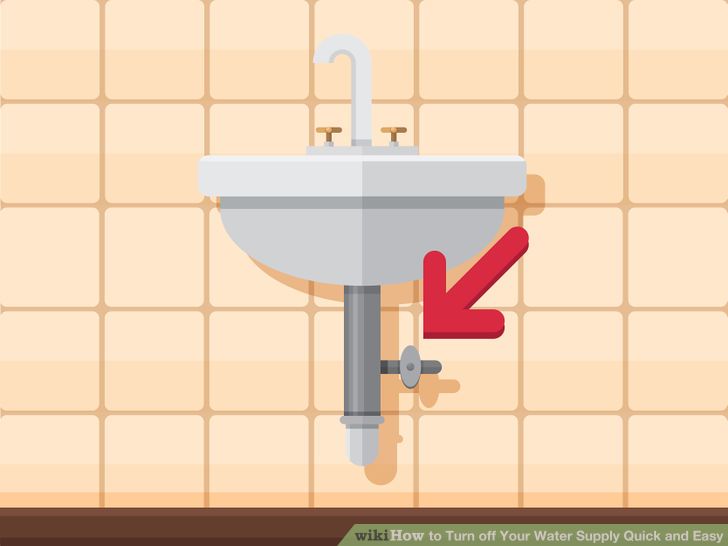 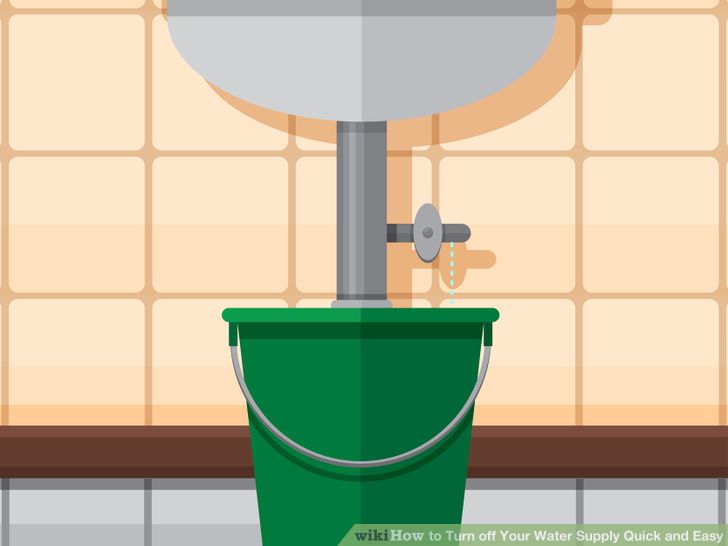 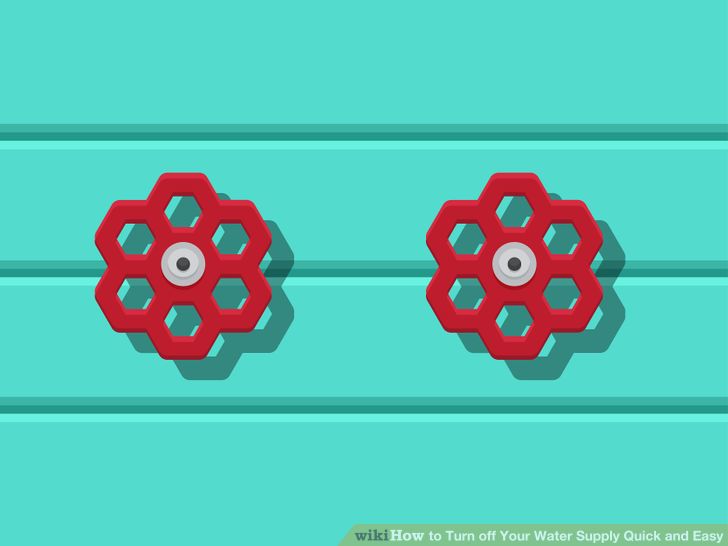 Points____2____32. You are in your room playing a video game. Your roommates are cooking and jamming on their musical instruments when….BAM….it goes dark….everything in the house has turned off, including your video game….what do you do?????Turn off the light switches and unplug appliances in the room that has lost power.Find your circuit breaker box and open the cover.Locate the tripped breaker. ... Reset the breaker by moving it to the full "off" position and then back to "on." ... Identify and correct the malfunction before resetting the breaker.Points____2____33. Your sleeping soundly and your room starts shaking, things are falling off the walls, and you quickly realize you are in the middle of an earthquake. You run to the nearest doorframe to stand in and within a few seconds the earthquake is done. What do you do turn off to ensure the safety of your home?HOW TO TURN OFF GAS AFTER AN EARTHQUAKE:Turn the valve tang (the flat metal bit that fits in your wrench) 90 degrees so it is crosswise to the pipe.Once you shut the gas off, you will have to wait for your utility professional to turn it back on.You should only turn off your natural gas if you suspect a gas leak.Grading ScaleA= 46-51B= 41-45C= 36-40D= 31-35F= 0-30